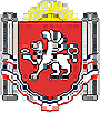 РЕСПУБЛИКА КРЫМРАЗДОЛЬНЕНСКИЙ РАЙОНБОТАНИЧЕСКИЙ СЕЛЬСКИЙ СОВЕТ44 -е заседание  1 созываРЕШЕНИЕ01 ноября 2016г.                        с. Ботаническое                                № 459Об установлении на 2016 год лимита пробега служебного легкового  автомобиля администрации  Ботанического сельского поселения.   В целях планирования потребности в горюче-смазочных материалах, контроля за их расходованием, ведения отчетности, внедрения режима экономии и рационального использования нефтепродуктов , эффективного и рационального использования денежных средств, выделяемых на транспортные расходы ,  Ботанический сельский совет РЕШИЛ: 1.Установить  лимит пробега служебного легкового автомобиля « ВАЗ-2107», находящегося на балансе администрации Ботанического сельского поселения  на 2016 год-1700 (одна тысяча семьсот ) километров  в месяц. 2.Решение обнародовать на информационных стендах Ботанического сельского поселения и на официальном сайте администрации Ботанического сельского поселения.3.Решение вступает в силу после обнародования.4. Контроль над исполнением настоящего решения возложить на постоянную комиссию по бюджету, налогам, муниципальной собственности, земельных и имущественных отношений, социально-экономическому развитию.Председатель Ботаническогосельского совета						       М.А.Власевская